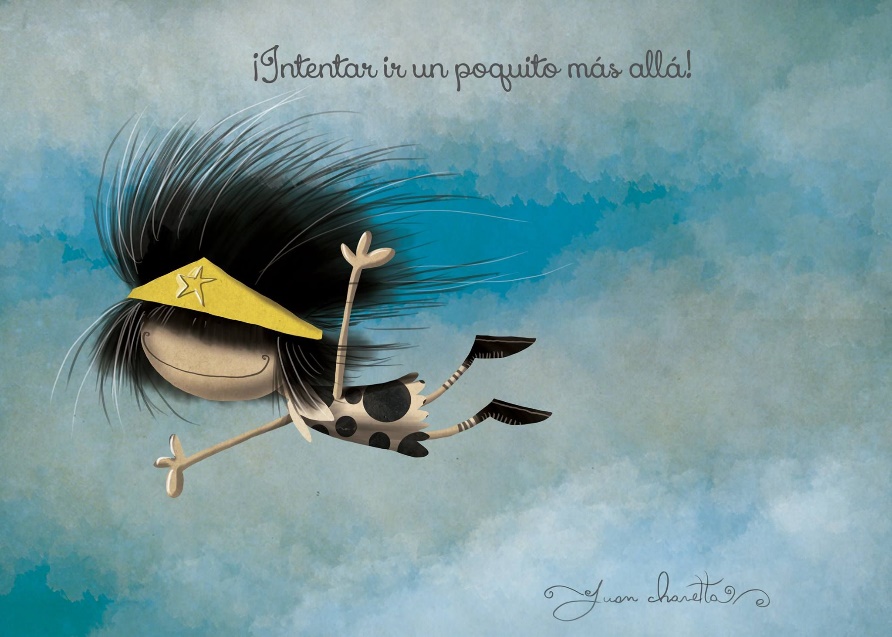 ¡¡Buenas tardes!!Esa es la idea, siempre intentar ir más allá, esforzarnos para ser mejores. Les dejo las clases para esta semana. Seguimos repasando y reforzando contenidos aprendidos el año pasado.Es importante que los estudianes copien lo más que puedan en sus cuadernos y que tengan un hábito diario de trabajo. No es aconsejable que hagan todas las clases el mismo día. Incentiven prolijidad y que usen colores diferentes para pintar. Ahora sí, vamos con las clases. Lunes 15 de marzoLengua Escribe el nombre de cada dibujo. (Que el estudiante realice los dibujos, los coloree y luego escriba los nombres)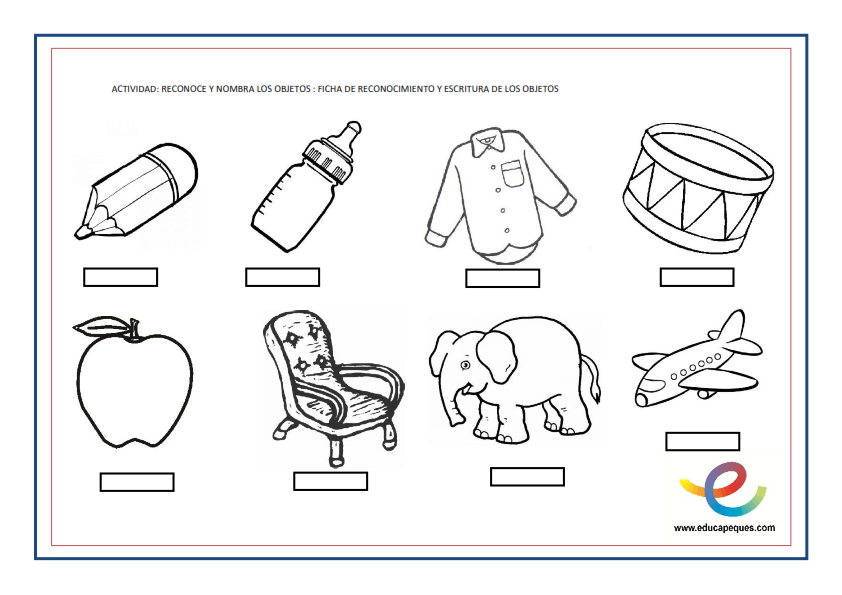 _____________            _______________            ______________           ________________              ____________              ___________             ___________                    ____________ Elige 2 palabras de las anteriores y redacta oraciones con cada una:__________________________________________________________________________________________________________________________________MatemáticaRepasamos…¿Qué número está entre…?                36 ___ 38                67 ___ 69                49 ___ 51                90 ___ 92               13 ___ 15                25 ___ 27Uní cada número con su nombre   28                            cincuenta y siete   43                            noventa y dos   92                            veintiocho   57                            cuarenta y tresMartes 16 de marzoLengua                                             CON BUENA LETRA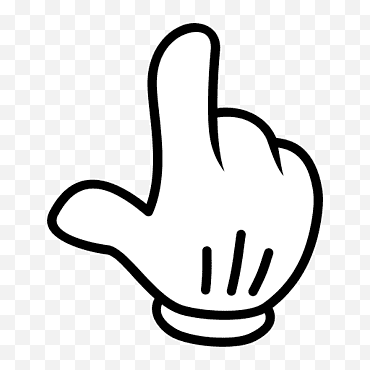 (PUEDEN IMPRIMIR)  Separa con rayas las palabras de estas oraciones, luego cópialas en imprenta minúscula: (recuerda que las oraciones comienzan con mayúscula y terminan con un punto)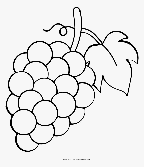 LASUVASSONVERDES.   _______________________________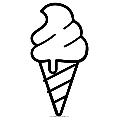 MEGUSTANLOSHELADOSDECHOCOLATE._____________________________________________  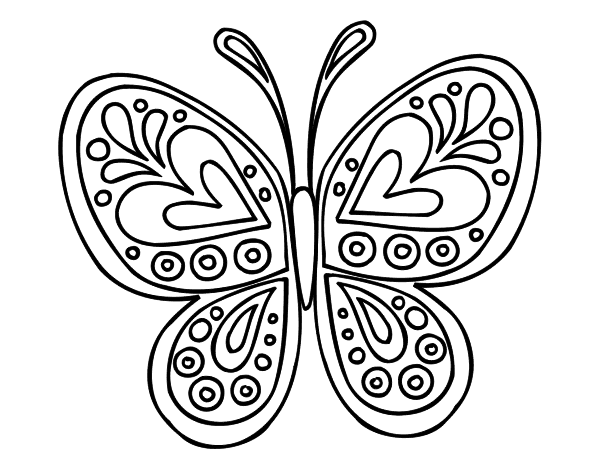 ENELJARDÍNVIUNAMARIPOSAMUYHERMOSA. ___________________________________________________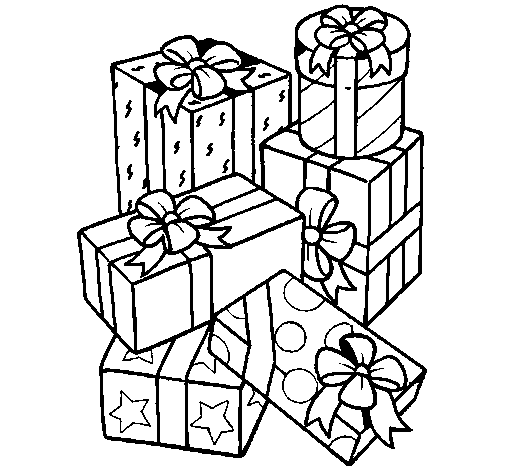 PARAMICUMPLEAÑOSRECIBÍMUCHOSREGALOS.____________________________________________ MatemáticaCompone:2D+7U= ________4D+8U= ________7D+5U= ________6D= ________Descompone como Suma y en Decena y Unidad:83=   _________________                         25= _________________45=    _______________                                                        79= _________________Miércoles 17 de marzoLengua                                    ¡¡Se mezclaron las palabras!!(PUEDEN IMPRIMIR)  Ordena las palabras y escribe, en minúscula, una oración para cada dibujo. No olvides que empiezan con mayúscula y terminana con un punto.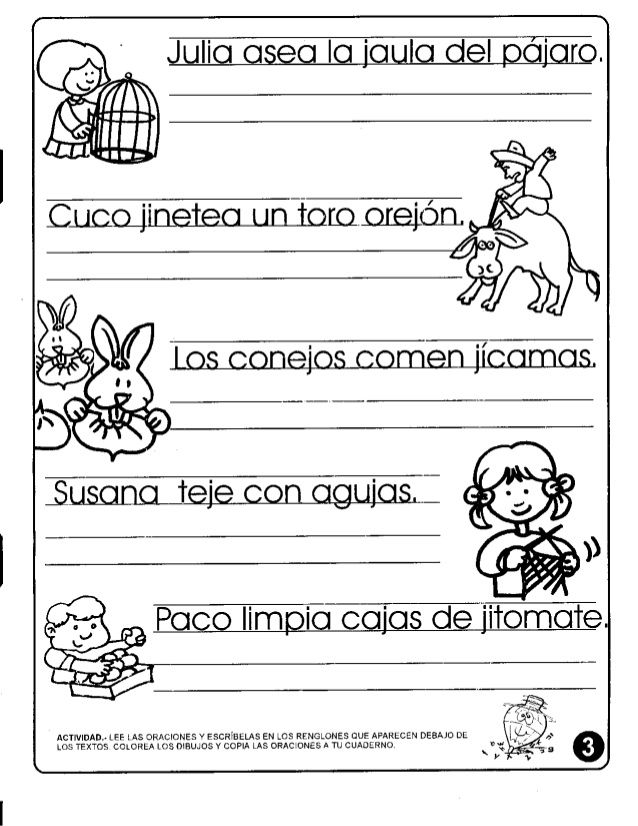 JAULA     JULIA   SU   ASEA  LA  PAJARITO  DE__________________________________________________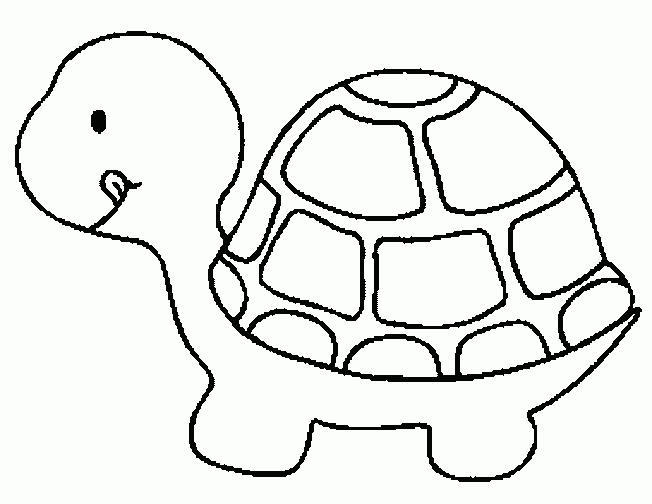                           MUY TORTUGA LA CAMINA LENTO                                   _________________________________________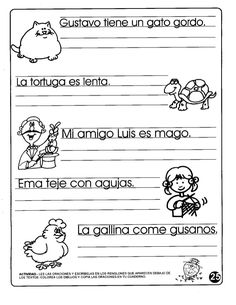                                            COME LA  GUSANOS GALLINA                             __________________________________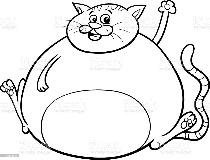 GUSTAVO GATO MUY TIENE GORDO GRIS UN  _________________________________________________Matemática Resuelve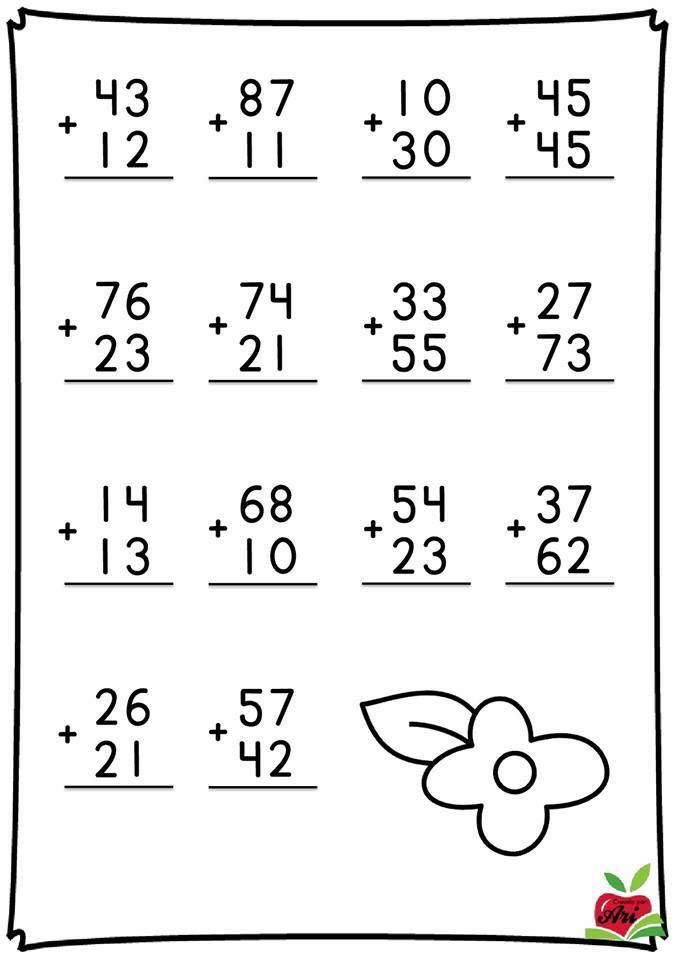  Rodea los resultados anteriores: con rojo los números pares con azul los números impares.Jueves 18 de marzoLenguaDictado: (dictar las siguientes oraciones)Lautaro come arroz con pollo.En mi casa tengo dos perros.Mi vecina es mi mejor amiga.(PUEDEN IMPRIMIR)                         Observa la imagen y completa las oraciones: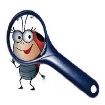 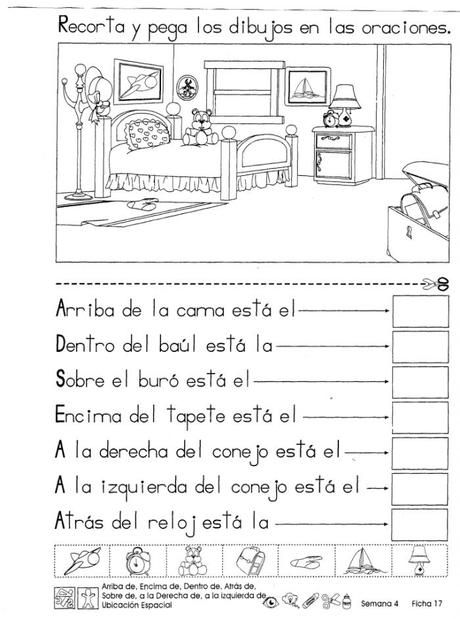 Sobre la cama hay un ______ y un ___________.El almohadón tiene muchos _____________ dibujados.El ___________ está colgado en el perchero.A la derecha del velador hay un ______________.Los cuadros tienen dibujados un _________ y un __________.El zoquete esta sobre la _________________.La mesa de luz tiene un _________ para guardar objetos.En el baúl hay una ___________________.MatemáticaLee las pistas y rodea el número correcto:Menores que 40                   16  -  28 – 35 – 48 -  96 – 33 -  4  Mayores que 50                      26 -  89 -  40 – 73 – 55 – 18  - 90 Terminados en 2                  20 –42 -  36 -  12– 60 – 72 – 92Números impares                35- 56 -  89 -  11 – 55 – 36 – 98 Viernes 19 de marzoLengua¡LEEMOS!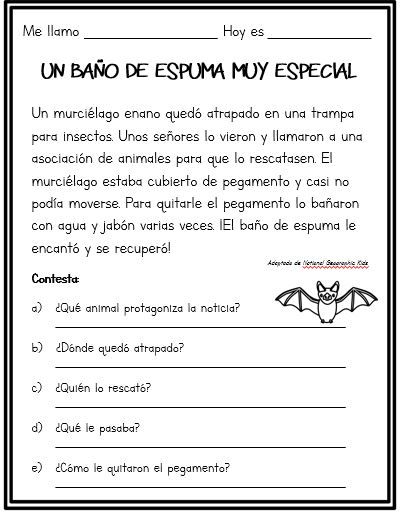 MatemáticaPRACTICAMOSDictado (65 – 18 - 50 – 87 – 31 – 72 – 99 – 27 – 48 - 9)______________________________________________Ordena de menor a mayor los números del dictado._______________________________________________Coloca  < ; > o =65 ___ 47             4 D ____ 40            1D 8U  _____ 5D 2U82  ___ 28             15   ___   81             79 ___  97Resuelve: 19 + 20 + 23 =                             96 – 56=5 + 32 + 12 =                               87 – 38=Chau chicos!! A trabajar con muchas ganas!! Nos vemos el 22 de marzo. Besitos!!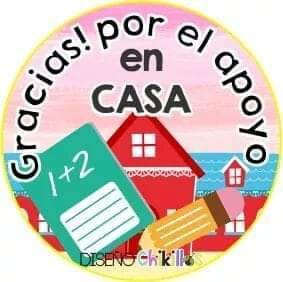 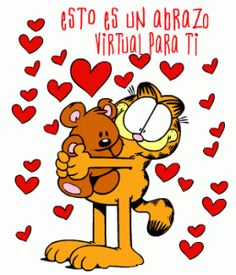                                                         Seño Marce